Формат/Format Индивидуальный Стэйблфорд 18 лунок / Individual Stableford 18 holesМужчины / Men (max HCP 36)Женщины / Lady (max HCP 36)Максимальный гандикап – мужчины 36 женщины 36. Мax HCP: Men 36, Lady 36. Время старта в 10:00 / Start time at 10:00 am.В случае неподтвержденного игрового уровня Администрация вправе применить защитные меры. In the event of non-confirmed playability, the Committee may apply protective measures.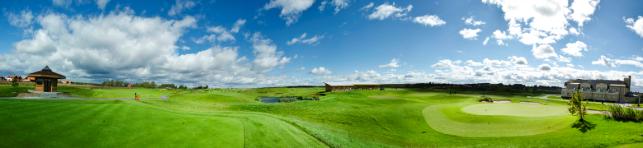 ПримечанияРегистрационный взносИгра+вечерняя программа:Члены Завидово PGA National – 6 000 руб.;Годовое членство и держатели карт Альянса Клубов – 8 000 руб.; Гости Клуба – 12 000 руб.; Юниоры – 50% от объявленного тарифа.Члены ТФГ и Завидово PGA National пользуются безусловным приоритетом при удовлетворении заявокЗаявки согласуются по мере поступления, с приоритетом для заявок, поступивших ранее другихИгрок несет персональную ответственность за точность сведений относительно своего гандикапаКлуб вправе отказать в удовлетворении заявки без объяснения причинgolf@zavidovo-golf.ru                                                                                                                        +7 495 587 90 00; +7 960 700 74 64   ФИО/NameТелефон/TelephoneE-mailДата заявки/Date of applicationЗначение точного гандикапа/ Exact HCP